Lista de exercícios - Sistemas Lineares.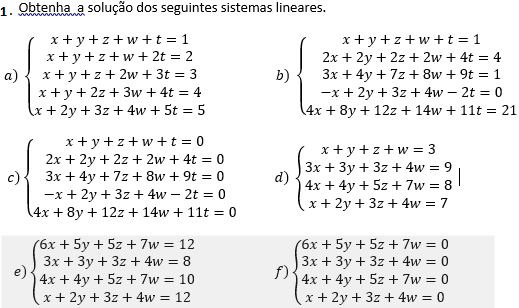 2. Classifique os sistemas dos exercício anterior em relação a quantidade de soluções do sistema.